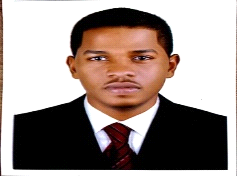 	CURRICULUM VITAEObjective:I am looking forward to develop a career in a well known Organization. My goal is to improve my skills and to achieve what I am looking for, while producing excellent results that are required. I have also been recommended to provide a quick and friendly service.Personal Information:Full Name:         Shaib Nationality:        Tanzanian.Date of Birth:     23 Mar 1992.Marital Status:   Single.E-mail:               shaib.318311@2freemail.com Visa status:        Visit visa valid from 22 October 2017- 20 January 2018.Education Qualification: ZANZIBAR UNIVERSITY TANZANIA. 2008-2011(Bachelor of Sales & Marketing)Completed High School from Makongo Secondary ‘O’ Level. 2004-2007Courses Attended:Microsoft Word, Microsoft Excel, Internet Browsing. (Dar es salaam,Tanzania)DPS (Dubai Protective System)-Dubai-UAEWork Experience:MOJO TRADING LLC DUBAI: Merchandiser - 6 Feb 2016 -10 September 2016Duty & Responsibilities:Check the stock in the store and the expiring date of the item.To make Oder of the items if it’s not available in the storeTo clean the shelves before to display the items.To arrange the items in good arrangement.Arranging the items at their right location.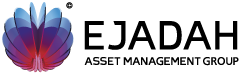 Arkan Security Management Solution: as Security Guard (10 Dec 2013-20 Dec 2015)Downtown Residence Towers Duties & Responsibilities: Patrolling the Building in and out.Directing the customer and solving their issues.Issuing visitors pass to the subcontractor.Preparing the daily report.Collecting lost and found items.Emirates NBD-Meydan Duties & Responsibilities:Patrolling the Area.Preparing the daily report and submitting to supervisor.Issuing visitors pass with right process.Directing Customer to the right location.Grand Hyatt Hotel, Dubai - (12 December 2013 – 04 March 2014)Duties & Responsibilities: Patrolling the hotel in/out and Traffic ControlDirecting the customer and solving their issues.Issuing visitors pass to the subcontractor.Preparing the daily report.Collecting lost and found items.Five Star Showroom   Call Center (Dar es Salaam- 15 July 2011-12 August 2013)Duties & Responsibilities:To answer calls and respond to emails.To handle customer inquiries both telephonically and by email.To manage and resolve customer complaints.To provide customers with product and service information.To enter new customer information into system.To follow up customer calls where necessary.Shoprite Supermarket - Merchandiser and Salesman (Dar es Salaam -February 2009-May 2011) Duty & Responsibilities:Gives advice and guidance on product selection to customers.Processes cash and card payments.Check the stock in the store.To make Oder of the items if it’s not available in the store.To clean the shelves before to display the items.Arranging the items at their right location.Monitoring the stocks.Arranging the items at their right location.To check the expiring date of the Products.Kimady Electronics-Retail Sales Executive (Dar es Salaam-2005-2010)Duty & Responsibilities:Fulfilling customers inquire on the electronic goods with relevant details of the product.Lead customers to designated aisles / shelves for their specified items.Provide customers with information regarding product features and benefits.Pack electronic items in original packing and ensure that they are provided with warrantee cards.Arrange for electronic products to be delivered to customers’ offices and homes.Assist in transporting heavy electronic items to vehicles.Languages:English, Swahili and Basic ArabicSkills:Able to learn quickly and adapt to changing environment.Able to work hard under pressure and meet deadlines.Able to work under strict schedules with attentions to detail.Interest & Activities:I like interacting with people from different cultures.Discovering new things, shopping, swimming and watching documentary.References: Available upon request